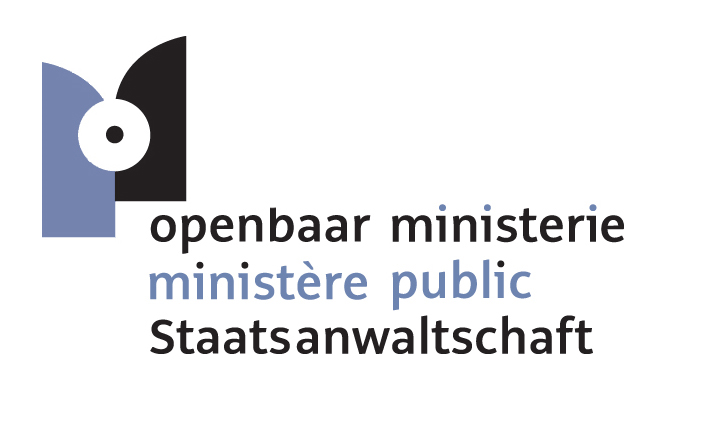 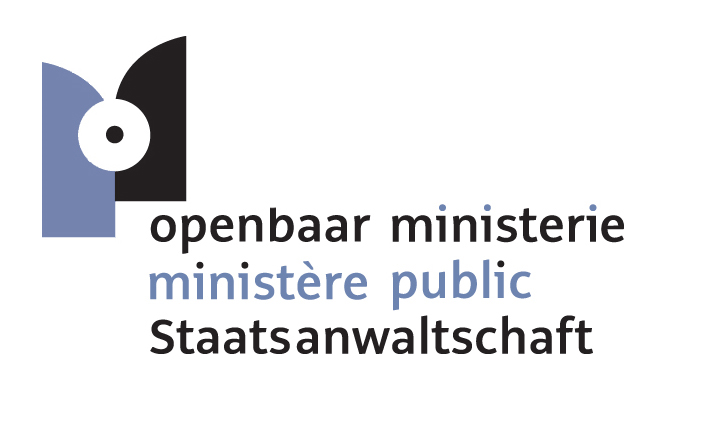 Communiqué de presse du Parquet FédéralPersbericht van het Federaal ParketPress Release by the Federal Public Prosecutor’s OfficeD1/024/17Brussel, 20 december 2017Bruxelles, le 20 decembre 2017Brussels, 20th of December 2017In het kader van het onderzoek gerelateerd aan de sociale fraude en mensenhandel in de transportsector door middel van postbusbedrijven in Roemenië en Slovakije (zie persberichten van 8 en 12 mei 2017, ref D1/024/17) werden vandaag Roland J., geboren op 12 oktober 1958 en Christophe R., geboren op 25 maart 1973 opnieuw van hun vrijheid beroofd door de onderzoeksrechter.Tijdens het onderzoek  werden nieuwe gelijkaardige misdrijven vastgesteld.De onderzoeksrechter zal later beslissen over zijn eventuele verdere aanhouding.*******Dans le cadre de l’enquête de fraude sociale et traite des êtres humains dans le secteur du transport, en utilisant des sociétés « boîtes aux lettres » en Roumanie et en Slovaquie (voir communiqués de presse des 8 et 12 mai 2017, réf. D1/024/17),  Roland J., né le 12 octobre 1958 et Christophe R., né le 25 mars 1973 ont aujourd’hui de nouveau été privés de liberté par le juge d’instruction.De nouvelles infractions semblables ont été établies durant l’enquête.Le juge d’instruction décidera plus tard de son maintien éventuel en détention.***In the context of the investigation related to the social fraud and human trafficking in the transport sector by means of p.o. box companies in Romania and Slovakia (see press releases of 8 and 12 May 2017, ref D1/024/17), Roland J., born on 12 October 1958 and Christophe R., born 25 march 1973 were once again deprived of their liberty by the Investigating Judge.New similar crimes were identified during the investigation.The Investigating Judge will decide later on his possible further detention.*******